Дистант. 4 ОИИ. Домашнее задание от 23.09.20.Номер 272 Видео.Дирижировать на ¾ + с сольмизацией (проговаривание нот в ритме).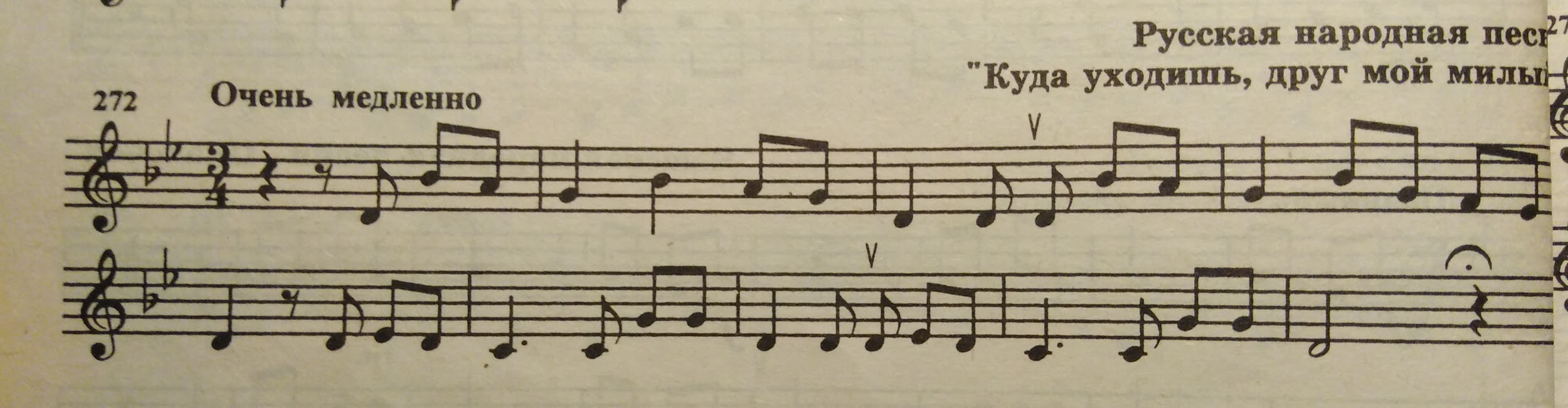 ТритоныВидео. Построить на клавиатуре, играть и петь тритоны (Ув4 и ум5) в тональности с 4-мя знаками: E-dur/cis-moll, As-dur/f-moll.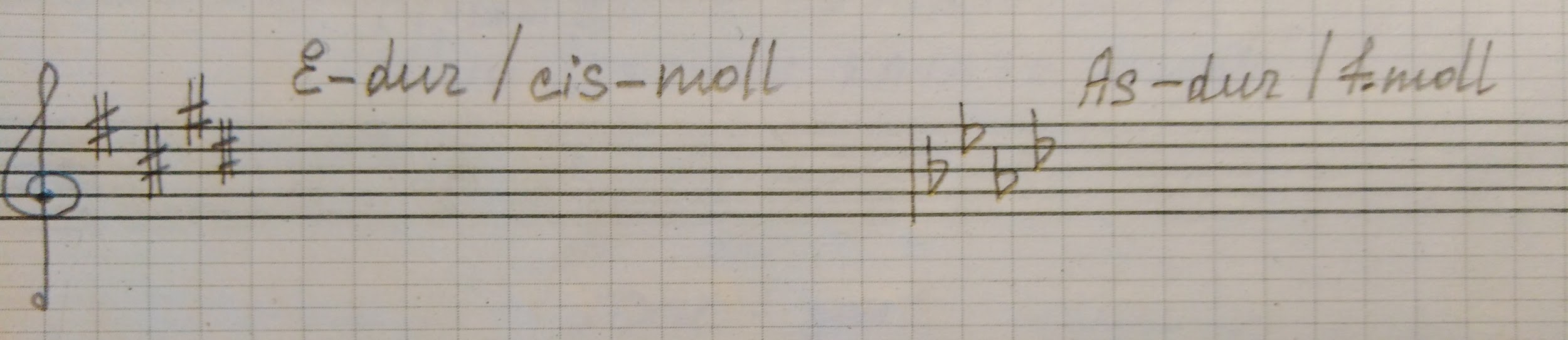 Присылайте домашнее задание на рабочую почту: n.kotyunia.distant@gmail.com